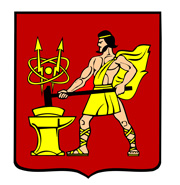 АДМИНИСТРАЦИЯ ГОРОДСКОГО ОКРУГА ЭЛЕКТРОСТАЛЬМОСКОВСКОЙ ОБЛАСТИПОСТАНОВЛЕНИЕ01.02.2022 № 87/2О признании постановления Администрации городского округа Электросталь Московской области от 10.12.2021 № 945/12 утратившим силуВ соответствии со ст. 217 Гражданского кодекса Российской Федерации, Федеральным законом от 06.10.2003  № 131-ФЗ «Об общих принципах организации местного самоуправления в Российской Федерации», Федеральным законом от 21.12.2001 № 178-ФЗ «О приватизации государственного и муниципального имущества», постановлением Правительства Российской Федерации от 27.08.2012 № 860 «Об организации и проведении продажи государственного или муниципального имущества в электронной форме», Соглашением   о взаимодействии при подготовке, организации и проведении торгов и иных конкурентных процедур между Комитетом по конкурентной политике Московской области, Государственным казенным учреждением Московской области «Региональный центр торгов» и Администрацией городского округа Электросталь Московской области от 29.06.2015 № 64-29-06/2015 , рассмотрев предложение Комитета имущественных отношений Администрации городского округа Электросталь Московской области, Администрация городского округа Электросталь Московской области ПОСТАНОВЛЯЕТ:1. Постановление Администрации городского округа Электросталь Московской области от 10.12.2021 № 945/12 «О проведение аукциона по продаже муниципального имущества, находящегося в собственности городского округа Электросталь Московской области» признать утратившим силу и отменить процедуру торгов на официальном сайте торгов Российской Федерации www.torgi.gov.ru (№ извещения 271221/6987935/07) и  едином портале торгов Московской области www.torgi.mosreg.ru (№ процедуры 0200190101754), на электронной торговой площадке России РТС-Тендер (№ процедуры 79758).2. Разместить настоящее постановление на официальном сайте городского округа Электросталь Московской области в сети «Интернет» (www.electrostal.ru ).3. Контроль за исполнением настоящего постановления возложить на заместителя Главы Администрации городского округа Электросталь Московской области           Лаврова Р.С.Глава городского округа                                                                                        И.Ю. Волкова